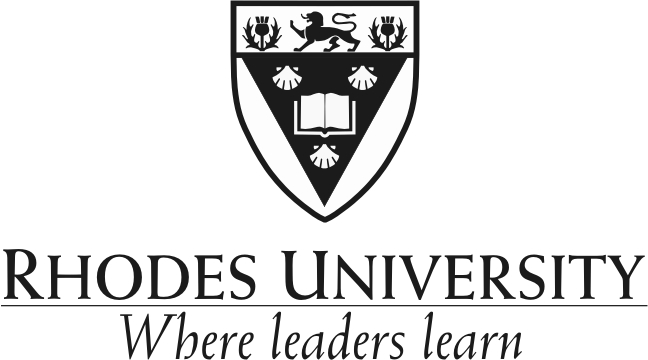 APPLICATION FOR RECOGNITION OF CREDITS(To be completed by students wishing to obtain credit for any courses obtained at another University)The form must be completed and returned to the Mr N.Borland at n.borland@ru.ac.za as soon as possible in order to be finalised prior to registration.The form must be accompanied by a Full academic transcript and Course outlines/Course descriptions for all courses to be considered for exemption.(Please note that applications for credits will only be considered when accompanied by academic transcripts and outlines of the courses concerned such as Calendar entries provided by the relevant Universities).Please note that there is a charge for each credit granted.STUDENT NUMBERNAME & SURNAMENAME & SURNAMENAME & SURNAMENAME & SURNAMENAME & SURNAMEState Course/s name and code from transcriptState Course name and code from the BPHA course list you applying forHead of Department’s Decision/Recommendation of RU EquivalentHead of Department’s SignatureDean’s DecisionDean’s Signature